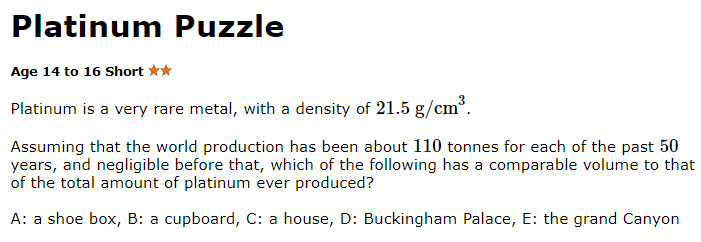 (Answer is on next page)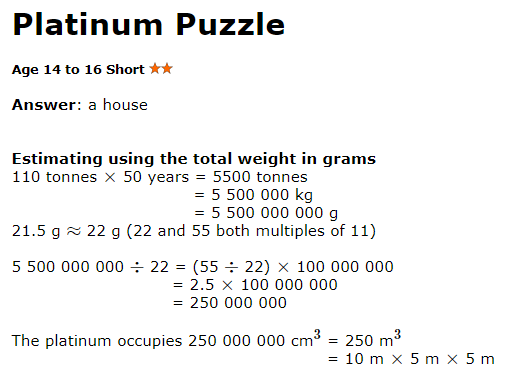 